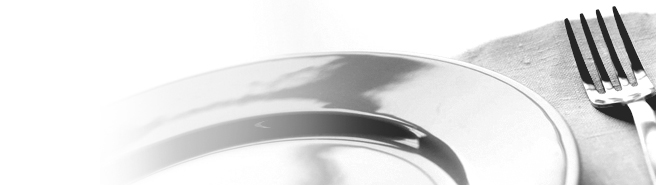 MS - AUROLZMÜNSTERMenüplanvom 30.05. bis 02.06.2022MontagTomatensuppe (G,L)Fleckerlspeise (A,C), Krautsalat kaltKartoffelauflauf mit Spinat (C,G), Sauerrahm-Kräuter-Dip (G), Krautsalat kaltObstsalatDienstagKräutercremesuppe (A,G,L)Reispfanne mit Putenfleisch (F,G,L), EisbergsalatTortelloni mit Ricotta-Spinatfülle (A,C,G,L), Rahmsauce (A,F,G,L), EisbergsalatDonauwelle (A,C,G)MittwochSuppe mit Gemüsegrießnockerl (A,C,G,L)Innviertler Knödelteller (A,F,L), Sauerkraut (L)Broccoliauflauf (C,G,L), Sauerrahm-Kräuter-Dip (G), Petersilerdäpfel, ChinakohlsalatJoghurt mit Erdbeeren (G)DonnerstagSuppe mit Brandteigkrapferl (A,C,L)Geschnetzeltes Züricher Art vom Schwein (A,G,L), Basmatireis, Gurkensalat (M)Topfenlasagne (A,C,G), BeerenrösterSchokopudding (G)